В соответствии с подпунктом 6 пункта 1 статьи 15 Федерального Закона  от 06.10.2003г. №131-ФЗ «Об общих принципах организации местного самоуправления в Российской Федерации», постановлением главы от   02.04.2019 г. № 01-03-286/9 «Об утверждении Порядка предоставления субсидий из бюджета муниципального образования «Ленский район» организациям речного транспорта на возмещение недополученных доходов и (или) финансового обеспечения (возмещения затрат, возникающих в результате регулирования тарифов при выполнении перевозок пассажиров речным транспортом по социально – значимым маршрутам», п о с т а н о в л я ю:Установить тарифы ООО «Ленатурфлот» на перевозку пассажиров речным транспортом по социально значимым маршрутам муниципального образования «Ленский район» в навигацию 2021 года, согласно приложению к настоящему постановлению.Главному специалисту управления делами (Иванская Е. С.) опубликовать в средствах массовой информации.Настоящее постановление вступает в силу с момента подписания.Контроль исполнения данного постановления возложить на и.о. первого заместителя главы Каражеляско Е.С.Тарифы на перевозку пассажиров речным транспортом по социально значимым маршрутам ООО «Ленатурфлот»Муниципальное образование«ЛЕНСКИЙ РАЙОН»Республики Саха (Якутия)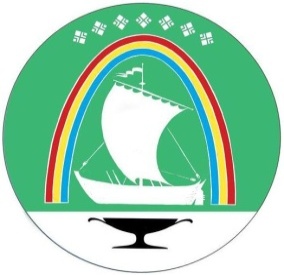  Саха Өрөспүүбүлүкэтин «ЛЕНСКЭЙ ОРОЙУОН» муниципальнайтэриллиитэПОСТАНОВЛЕНИЕ                  УУРААХг. Ленск                      Ленскэй кот «21»__апреля__ 2021 года                                          №  _01-03-266/1_от «21»__апреля__ 2021 года                                          №  _01-03-266/1_Об утверждении тарифов на перевозку пассажиров речным транспортом по социально значимым маршрутам ООО «Ленатурфлот»Глава                                 Ж. Ж. АбильмановПриложение к постановлению главыот«__» _________ 2021 г.                                                                                                 № ___________________№ п/пНаименование направленияЕд.изм.Тариф на перевозку,рублей на 1 пассажира (с НДС)1г.Ленск – с.Хамраруб./ пас.8112г.Ленск – с.Ярославскийруб./ пас.9933г.Ленск – п.Пеледуйруб./ пас.18104г.Ленск – п.Витимруб./ пас.19865с.Хамра – п.Пеледуйруб./ пас.11446с.Хамра – п.Витимруб./ пас.14777с.Ярославский – п.Пеледуйруб./ пас.11448с.Ярославский – п.Витимруб./ пас.13219п.Пеледуй – п.Витимруб./ пас.265Заместитель главыпо инвестиционной и экономическойполитике                              А.В. Черепанов